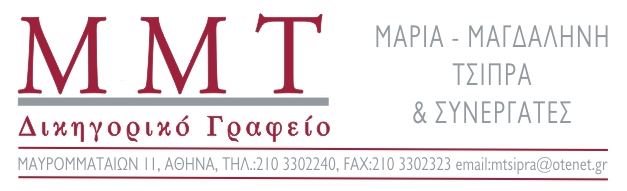 ΓΝΩΜΟΔΟΤΙΚΟ ΣΗΜΕΙΩΜΑΣε συνέχεια των υπ’ αρ.Φ 20/158235/Δ1/9-10-2019 και Φ.20/155436/Δ1/4-10-2019 εγγράφων της Υφυπουργού Παιδείας και Θρησκευμάτων, που τέθησαν υπόψη μου, αναφορικά με την επιλογή σημαιοφόρων στα σχολεία της Πρωτοβάθμιας Εκπαίδευσης, θα ήθελα να σας ενημερώσω για τα εξής:1] Το άρ. 3 του ΠΔ 79/2017 προβλέπει: «5. Σημαιοφόροι, παραστάτες και υπεύθυνοι για την κατάθεση στεφάνου ορίζονται μαθητές της ΣΤ` τάξης. Σημαιοφόροι ορίζονται δύο μαθητές της ΣΤ` τάξης, o ένας για το χρονικό διάστημα μέχρι 31 Ιανουαρίου και o άλλος από 1η Φεβρουαρίου μέχρι το τέλος του διδακτικού έτους. Η επιλογή σημαιοφόρων, παραστατών και υπευθύνων κατάθεσης στεφάνου πραγματοποιείται με κλήρωση ανάμεσα στο σύνολο των μαθητών της τάξης. Η κλήρωση διενεργείται παρουσία του συνόλου των μαθητών της ΣΤ` τάξης με ευθύνη του διευθυντή της σχολικής μονάδας ή του νόμιμου αναπληρωτή του και συντάσσεται σχετικό πρακτικό Συλλόγου Διδασκόντων. Με απόφαση του Υπουργού Παιδείας, Έρευνας και Θρησκευμάτων καθορίζεται ο τρόπος επιλογής σημαιοφόρων, παραστατών και των υπευθύνων κατάθεσης στεφάνου, εφόσον στη ΣΤ` τάξη λειτουργούν περισσότερα του ενός (1) τμήματα, καθώς και κάθε άλλο σχετικό θέμα για την εφαρμογή της παρούσας παραγράφου». Από τα ανωτέρω προκύπτει, ότι οι ως άνω εγκύκλιοι της κυρίας Υφυπουργού έρχονται σε πρόδηλη αντίθεση προς την διάταξη του άρ. 3 παρ. 5 του πδ 79/2017.  Ζήτημα λοιπόν, γεννάται το ποιες μπορεί να είναι οι ενέργειες των αποδεκτών των ως άνω εγκυκλίων.2] Σύμφωνα με το άρ.25 του ν.3528/2007 προβλέπεται «Νομιμότητα υπηρεσιακών ενεργειών 1. Ο υπάλληλος είναι υπεύθυνος για την εκτέλεση των καθηκόντων του και τη νομιμότητα των υπηρεσιακών του ενεργειών. 2. Ο υπάλληλος οφείλει να υπακούει στις διαταγές των προϊσταμένων του. Όταν όμως εκτελεί διαταγή, την οποία θεωρεί παράνομη, οφείλει, πριν την εκτέλεση, να αναφέρει εγγράφως την αντίθετη γνώμη του και να εκτελέσει τη διαταγή χωρίς υπαίτια καθυστέρηση. Η διαταγή δεν προσκτάται νομιμότητα εκ του ότι ο υπάλληλος οφείλει να υπακούσει σε αυτήν. 3. Αν η διαταγή είναι προδήλως αντισυνταγματική ή παράνομη, ο υπάλληλος οφείλει να μην την εκτελέσει και να το αναφέρει χωρίς αναβολή. Όταν σε διαταγή, η οποία προδήλως αντίκειται σε διατάξεις νόμων ή κανονιστικών πράξεων, διατυπώνονται επείγοντες και εξαιρετικοί λόγοι γενικότερου συμφέροντος ή όταν, ύστερα από άρνηση υπακοής σε πρώτη διαταγή που προδήλως αντίκειται σε τέτοιες διατάξεις, ακολουθήσει δεύτερη διαταγή, που εκθέτει επείγοντες και εξαιρετικούς λόγους γενικότερου συμφέροντος, ο υπάλληλος οφείλει να εκτελέσει τη διαταγή και να αναφέρει συγχρόνως στην προϊσταμένη αρχή εκείνου, που τον διέταξε. Επί νομικών προσώπων δημοσίου δικαίου, εφόσον εκείνος που διέταξε είναι το διοικητικό συμβούλιο ή το ανώτατο μονομελές όργανο διοίκησης, η αναφορά υποβάλλεται στον εποπτεύοντα Υπουργό. Εάν εκείνος που διέταξε είναι ο Υπουργός, η αναφορά υποβάλλεται στον Πρωθυπουργό. 4. Αν ο υπάλληλος έχει αντίθετη γνώμη για εντελλόμενη ενέργεια, για την οποία είναι αναγκαία η προσυπογραφή ή η θεώρηση του, οφείλει να τη διατυπώσει εγγράφως για να απαλλαγεί από την ευθύνη. Εάν παραλείπει την προσυπογραφή ή θεώρηση, θεωρείται ότι προσυπέγραψε ή θεώρησε. 5. Οι προϊστάμενοι όλων των βαθμίδων οφείλουν να προσυπογράφουν τα έγγραφα που ανήκουν στην αρμοδιότητα τους και εκδίδονται με την υπογραφή του προϊσταμένου τους. Αν διαφωνούν, οφείλουν να διατυπώσουν εγγράφως τις τυχόν αντιρρήσεις τους. Αν παραλείψουν να προσυπογράψουν το έγγραφο, θεωρείται ότι το προσυπέγραψαν. 6. Ο υπάλληλος δεν έχει το δικαίωμα να αρνηθεί τη σύνταξη, με κάθε μέσο, εγγράφου για θέμα της αρμοδιότητας του, εφόσον διαταχθεί γι` αυτό από οποιονδήποτε από τους προϊσταμένους του. Αν διαφωνεί με το περιεχόμενο του εγγράφου, εφαρμόζεται η παρ. 4 του παρόντος άρθρου».Όπως και ανωτέρω εκτέθηκε, η περιεχόμενη στις εγκυκλίους της κυρίας Υφυπουργού είναι προδήλως αντίθετη προς την διάταξη του αρ. 3 παρ.5 του πδ 79/2017 και από το περιεχόμενο των εγκυκλίων δεν προκύπτει η επίκληση όλως εξαιρετικών και επειγόντων λόγων δημοσίου συμφέροντος για την εκτέλεση της ως άνω εντολής. Συνεπεία αυτού, οι υπάλληλοι [Διευθυντές Σχολικών Μονάδων και Σύλλογοι Διδασκόντων] οφείλουν να απέχουν από αυτήν και να αναφέρουν παράλληλα τους λόγους, που υπαγορεύουν την ως άνω μη εκτέλεση. Παραμένω στην διάθεση σας.Με εκτίμηση,Μαρία Μαγδαληνή ΤσίπραΔικηγόρος